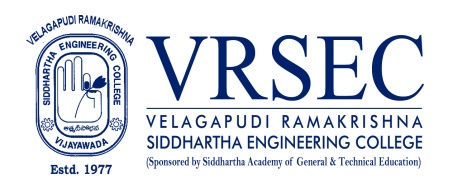 Dr. Naresh PadamatiEducationPh. D (Condensed Matter Physics)2015, Acharaya Nagarjuna University, GunturM.Phil (Condensed Matter Physics)2010, Acharaya Nagarjuna University, GunturM.Sc (Condensed Matter Physics)2006, Acharaya Nagarjuna University, GunturB.Sc (Maths, Physics, Computers)2004, Kakatiya University, WarangalExperienceResearch Interests Broad Area of Research : Glass Science and Technlogy, Nano materials, UltrasonicsHonors and AwardsBest Paper presentation at National Seminar on “Physics and Chemistry of Non-crystalline Materials”, 1st and 2nd December, 2017, Kakani Venkata Ramana College, Nandigama, Krishna, Andhra Pradesh.Courses TaughtEngineering Physics-EMF Theory ( For Graduation)Applied Physics ( For Graduation)Physics for Engineers ( For Graduation)Waves & Ocillations (for Graduation)Optics & Thermodynamics (for Graduation)Quantum Mechanics (for Post Graduation)Soild State Physics (for Post Graduation)Statistical Physics (for Post Graduation)Classical Mechanics (for Post Graduation)Research ProfilePublicationsThe recent publications and research contributions can be viewed from the following URLsRecognized Research SupervisorFunded Research ProjectsConsultancy / Industry ProjectsPatentsInvited TalksProfessional Service / Reviewer NILProfessional Development Activities - ParticipationsProfessional Bodies Membership Details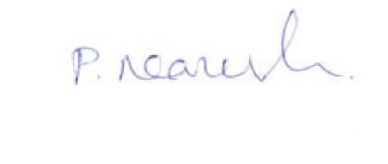 (P. Naresh)***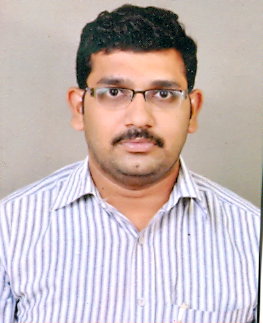 DesignationE-Mail IDContact at: Assistant Professor: nareshp6@rediffmail.com, drnaresh@vrsiddhartha.ac.in: Department of Physics,  Velagapudi Ramakrishna Siddhartha Engineering College,   Kanuru, Vijayawada, Andhra Pradesh 520007.PeriodDesignationInstitution / Organization2012-Till dateAssistant ProfessorVelagapudi Ramakrishna Siddhartha Engineering College2008-2012Assistant ProfessorVikas college of Engineering and Technology2006-2008LecurerVikas Degree and P.G. CollegeGoogle Scholar https://scholar.google.co.in/citations?hl=en&user=PlDE5QkAAAAJScopushttps://www.scopus.com/authid/detail.uri?authorId=54783052900ORCIDhttps://orcid.org/0000-0002-8584-5752Publonshttps://publons.com/researcher/3697845/naresh-padamati/Research Gatehttps://www.researchgate.net/profile/Naresh_PadamatiLinkedInhttps://www.linkedin.com/in/naresh-padamati-630a97160/S.No.DepartmentUniversity--------Completed00On-going00Applied 00Completed00On-going00Applied00GrantedNILPublishedNILApplied NILNo. of Invited TalksNILFaculty Development and Training Programmes(at least 5 Days)07International / National Level Seminars05 / 19International / National Level Conferences03 / 00Workshops13Instructor Led / Self-Paced Courses02Webinars8LM114100Indian society of Physics teachers